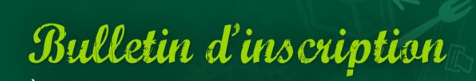 Dispositif Régional de Compétences en Prévention et Promotion de la SantéBouches-du-Rhône 2020Thématique de l’atelier« Échanges de pratiques » et « Présentation d’outils » choisi : 												……Date : 													NOM : 													Prénom : 													Structure :													Fonction :													Adresse :													Code Postal : 				Ville :								Téléphone :												Portable : 													E-mail : 													Ce qui me motive à m’inscrire sur ces ateliers : ………………………………………………………………………………………………………………………………………………………………………………………………………………………………………………………………………………………………………………………………………………………………………………………………………………………………………………………………………………………………………………………………………………………Ces temps d’échanges étant délivrés gratuitement, une caution de 50 € est demandée lors de toute inscription. Elle sera restituée au stagiaire à l’issue de sa formation. Bulletin d’inscription à retourner, accompagné de votre règlement à l’ordre du CODEPS13, au maximum 3 semaines avant cette journée au :CODEPS13 – 83, la Canebière - 13001 MARSEILLEContact : contact@codeps13.org – 04.91.81.68.49